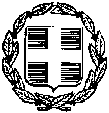 Προκήρυξη  εκδήλωσης  ενδιαφέροντος με κλειστές προσφορές για  τη  διοργάνωση:Πολυήμερης εκπαιδευτικής εκδρομής της Γ' Τάξης  στην ΚρήτηΗ Διευθύντρια του 1ου ΓΕΛ Καβάλας προκηρύσσει την εκδήλωση ενδιαφέροντος με κλειστές προσφορές (σύμφωνα με την ΥΑ 33120 / ΓΔ4 / 28.02.2017, ΦΕΚ 681 / Β / 06.03.2017) για τη διοργάνωση πολυήμερης εκπαιδευτικής εκδρομής της Γ' Τάξης:ΣΤΟΙΧΕΙΑ ΕΚΔΡΟΜΗΣ  ►Προορισμός εκδρομής: 1)Χανιά-Ηράκλειο Κρήτης ή 2) Ηράκλειο Κρήτης► Ημέρα Αναχώρησης εκδρομής: Δευτέρα 15-04-2019► Ημέρα Επιστροφής εκδρομής: Παρασκευή 19-04-2019► Αριθμός συμμετεχόντων μαθητών: 69► Αριθμός συνοδών καθηγητών: 5(1 Αρχηγός εκδρομής και 3 συνοδοί καθηγητές +1 συνοδός για μαθητή με ειδικές εκπαιδευτικές ανάγκες)  Διάρκεια εκδρομής πέντε (5) ημέρεςΑΠΑΙΤΟΥΜΕΝΟΙ ΟΡΟΙ ΠΡΟΣΦΟΡΑΣ► Οδική μεταφορά - Μεταφορικό μέσο: λεωφορεία (τα οποία θα πρέπει να διαθέτουν όλες τις προβλεπόμενες από την κείμενη νομοθεσία προδιαγραφές – έγγραφα καταλληλότητας οχήματος, επαγγελματική άδεια οδήγησης κλπ- ώστε να πληρούνται οι όροι ασφαλείας για τη μετακίνηση μαθητών και καθηγητών).Μετάβαση από Καβάλα – Θεσσαλονίκη  με λεωφορεία και 1)Θεσσαλονίκη -Χανιά αεροπορικώς -Επιστροφή από Ηράκλειο για Θεσσαλονίκη αεροπορικώς και 2) Μετάβαση Θεσσαλονίκη-Ηράκλειο-Επιστροφή Ηράκλειο-Θεσσαλονίκη  αεροπορικώς και Θεσσαλονίκη - Καβάλα οδικώς με λεωφορεία.► Aεροπλάνο αξιόπιστης αεροπορικής εταιρείας► Κατηγορία καταλύματος - περιοχή:  Ξενοδοχεία 4 και άνω αστέρων για 1) 2 (δύο) διανυκτερεύσεις στα Χανιά στο κέντρο ή σε μικρή απόσταση από το κέντρο της πόλης και 2 (δύο) στο Ηράκλειο στο κέντρο της πόλης και 2) 4 (τέσσερεις),διανυκτερεύσεις στο Ηράκλειο  στο κέντρο της πόλης. Θα πρέπει να αναφέρεται η ονομασία τους και αναλυτικά οι παροχές τους. Τα δωμάτια των μαθητών θα είναι τρίκλινα ή δίκλινα ΧΩΡΙΣ ΡΑΝΤΣΟ, ενώ των συνοδών καθηγητών μονόκλινα► Υπηρεσίες καταλύματος: Πρωινό ή ημιδιατροφή► Λοιπές υπηρεσίες:Α. 1) Πρόσθετη υπηρεσία:  Ξεναγός σε κάθε λεωφορείο    2) Επισκέψεις χώρων-τόπων:1η Κνωσός – Φαιστός 2η Ρέθυμνο – Σπιναλόγκα 3η Άγιο Νικόλαο - ΕλούνταΔιαδρομές από και προς το ξενοδοχεία σε αξιοθέατα-  απογευματινές έξοδοι με λεωφορεία άριστης κατάστασης, τα οποία θα είναι διαθέσιμα όλο το 24ωρο.Β. Η προσφορά θα περιλαμβάνει: α) Αμοιβή ξεναγών, β) Φόρους αεροδρομίων, γ) Ομαδική ταξιδιωτική ασφάλιση για ιατροφαρμακευτική περίθαλψη και επείγουσα αερομεταφορά, δ) ασφάλεια αστικής ευθύνης, όπως ορίζει το σχετικό Π.Δ., ε) πεπειραμένο συνοδό του γραφείου και στ) Φ.Π.Α.Απαιτείται πλήρης περιγραφή συνοδευόμενη από ενημερωτικά φυλλάδια των προτεινόμενων από το πρακτορείο ξενοδοχείων και με την αντίστοιχη οικονομική προσφορά για το κάθε ξενοδοχείο.Στην προσφορά να αναφέρεται α) ο αριθμός των ελευθέρας εισιτηρίων για τους μαθητές, πέραν εκείνων των συνοδών καθηγητών, β) οποιαδήποτε άλλη προσφορά ή διευκόλυνση προς τους εκδρομείς.Σημειώνεται ότι απαγορεύεται ρητά η προσωπική διευκόλυνση προς τους μαθητές.ΕΙΔΙΚΟΙ ΟΡΟΙΑ. Δικαίωμα συμμετοχής : Δικαίωμα συμμετοχής στο διαγωνισμό έχουν όλα τα ταξιδιωτικά πρακτορεία.Στις προσφορές τους τα ταξιδιωτικά  πρακτορεία οφείλουν να συμπεριλάβουν:Όνομα και κατηγορία καταλύματος, αριθμό δωματίων και κλινών και τις παρεχόμενες υπηρεσίες. Όνομα αεροπορικής εταιρείας Το πρακτορείο μετά την αποδοχή της προσφοράς θα πρέπει να προσκομίζει αποδεικτικό προ-κράτησης -διαθεσιμότητας του συγκεκριμένου ξενοδοχείου καθώς και  των αεροπορικών εισιτηρίωνΥπεύθυνη δήλωση ότι το ξενοδοχείο διαθέτει νόμιμη άδεια λειτουργίας και ότι πληρούνται όλοι οι  όροι ασφάλειας και υγιεινής.Αναλυτικά το πρόγραμμα των  μετακινήσεων και ξεναγήσεων για κάθε ημέρα. Η είσοδος στα μουσεία – αρχαιολογικούς χώρους, που έχουν αναφερθεί, πρέπει να προγραμματιστεί υποχρεωτικά. Υπεύθυνη δήλωση ότι το ταξιδιωτικό πρακτορείο διαθέτει ειδικό σήμα λειτουργίας, το οποίο βρίσκεται σε ισχύ. Ασφάλεια  αστικής -   επαγγελματικής ευθύνης.Το συνολικό κόστος της εκδρομής και κόστος ανά μαθητή.Τους γενικούς όρους συμμετοχής στην εκδρομή.Πρόσθετη ασφάλιση που καλύπτει τα έξοδα σε περίπτωση ατυχήματος ή ασθένειας για τους συμμετέχοντες του συγκεκριμένου σχολείου και, εφ όσον χρειάζεται, επείγουσα αερομεταφορά.Κάλυψη του αντιτίμου σε χώρους που το απαιτούν (έξοδα μουσείων κ.λ.π.)Θα αναφέρεται ο αριθμός FREE εισιτηρίων για τους μαθητές πέραν εκείνων των συνοδών καθηγητών.Μετά το τέλος της εκδρομής θα δοθεί απόδειξη σε κάθε μαθητή ανάλογη με τη δαπάνη που αντιστοιχεί στον καθένα.Επιστροφή του ποσού συμμετοχής στην εκδρομή μαθητή σε περίπτωση - που για λόγους ανωτέρας βίας ή ασθένειας – ματαιωθεί η συμμετοχή του.Αλλαγή, κατόπιν συμφωνίας, των προβλεπόμενων ημερομηνιών και επιστροφή όλων των χρημάτων σε περίπτωση μη πραγματοποίησης της εκδρομής λόγω ανωτέρας βίας (φυσικές καταστροφές, εκλογές κλπ).Β. Αξιολόγηση προσφορών :Οι προσφορές δεν πρέπει να έχουν ξύσματα, σβησίματα, προσθήκες, διορθώσεις. Όσοι ενδιαφέρονται να λάβουν μέρος μπορούν να υποβάλουν τις προσφορές τους, σύμφωνα με τους παρακάτω τρόπους:α) προσωπικά ή με εκπρόσωπο στο ενδιαφερόμενο σχολείοβ) με συστημένη ταχυδρομική επιστολή που θα απευθύνεται στο ενδιαφερόμενο σχολείο έως την Δευτέρα 29-10-2018.Οι εκπρόθεσμες προσφορές δεν λαμβάνονται υπόψη και επιστρέφονται χωρίς να αποσφραγισθούν.Γ. Επιλογή αναδόχουΓια την αξιολόγηση των προσφορών και την επιλογή της προσφοράς, συγκροτείται Επιτροπή η οποία έχει την αρμοδιότητα και ευθύνη επιλογής του ταξιδιωτικού γραφείου που θα πραγματοποιήσει την εκδρομή – μετακίνηση, σύμφωνα με τον νόμο, συνεκτιμώντας ποσοτικά κυρίως αλλά και ποιοτικά κριτήρια που ζητούνται από το σχολείο (τιμή, εμπειρία γραφείων-παρεχόμενες υπηρεσίες). Οι προσφορές θα ανοιχτούν ενώπιον της επιτροπής την Δευτέρα 29-10-2018 και ώρα 12:00 . Μετά την αξιολόγηση των προσφορών και την εξέταση των ενδεχόμενων ενστάσεων, γίνεται η τελική επιλογή του ταξιδιωτικού γραφείου και το σχολείο συντάσσει σύμβαση οργανωμένου ταξιδιού (ιδιωτικό συμφωνητικό), σύμφωνα με την κείμενη νομοθεσία, που υπογράφεται από τα συμβαλλόμενα μέρη. Στη σύμβαση περιλαμβάνονται απαραιτήτως τα εξής:i. Το εγκεκριμένο από το Σύλλογο Διδασκόντων Καθηγητών αναλυτικό πρόγραμμα της εκδρομής.ii. Το όνομα του ξενοδοχείου, η κατηγορία του, ο αριθμός δωματίων και κλινών και οι παρεχόμενες από αυτό    υπηρεσίες.iii. Η Ασφάλεια αστικής επαγγελματικής ευθύνης.iv. Το συνολικό κόστος της εκδρομής.v.  Το κόστος ανά μαθητή (που θα προκύπτει με διαίρεση του κόστους εκδρομής δια του ενδεικτικού αριθμού των μαθητών).vi. Τους Γενικούς Όρους συμμετοχής στην εκδρομή.Το σχολείο υποχρεούται να αναρτά στον πίνακα ανακοινώσεων και στην ιστοσελίδα του τα ονόματα των πρακτορείων που υπέβαλλαν προσφορά, τον ανάδοχο, καθώς και τον αριθμό του ασφαλιστηρίου συμβολαίου επαγγελματικής ευθύνης.Καβάλα, 18/10/2018Η ΔιευθύντριαΣιδηροπούλου Μάλαμα